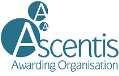 Summary Record of AchievementEntry Level Certificate in ESOL Skills for LifeLearner Name 	Level Claimed 	Assessor Signature 	Internal Verifier Signature (if sampled) 	Unit TitleLevelDate completedAssessor SignatureInternal Verifier Signature (if sampled)Speaking and ListeningEntry 1ReadingEntry 1WritingEntry 1Speaking and ListeningEntry 2ReadingEntry 2WritingEntry 2Speaking and ListeningEntry 3ReadingEntry 3WritingEntry 3ReadingLevel 1WritingLevel 1Speaking and ListeningLevel 1ReadingLevel 2WritingLevel 2Speaking and ListeningLevel 2